Supplementary materialTableSupplementary Table S 1: Final parameter collection and respective VIF values. NS: vertical gradient; WE: horizontal gradient.Figures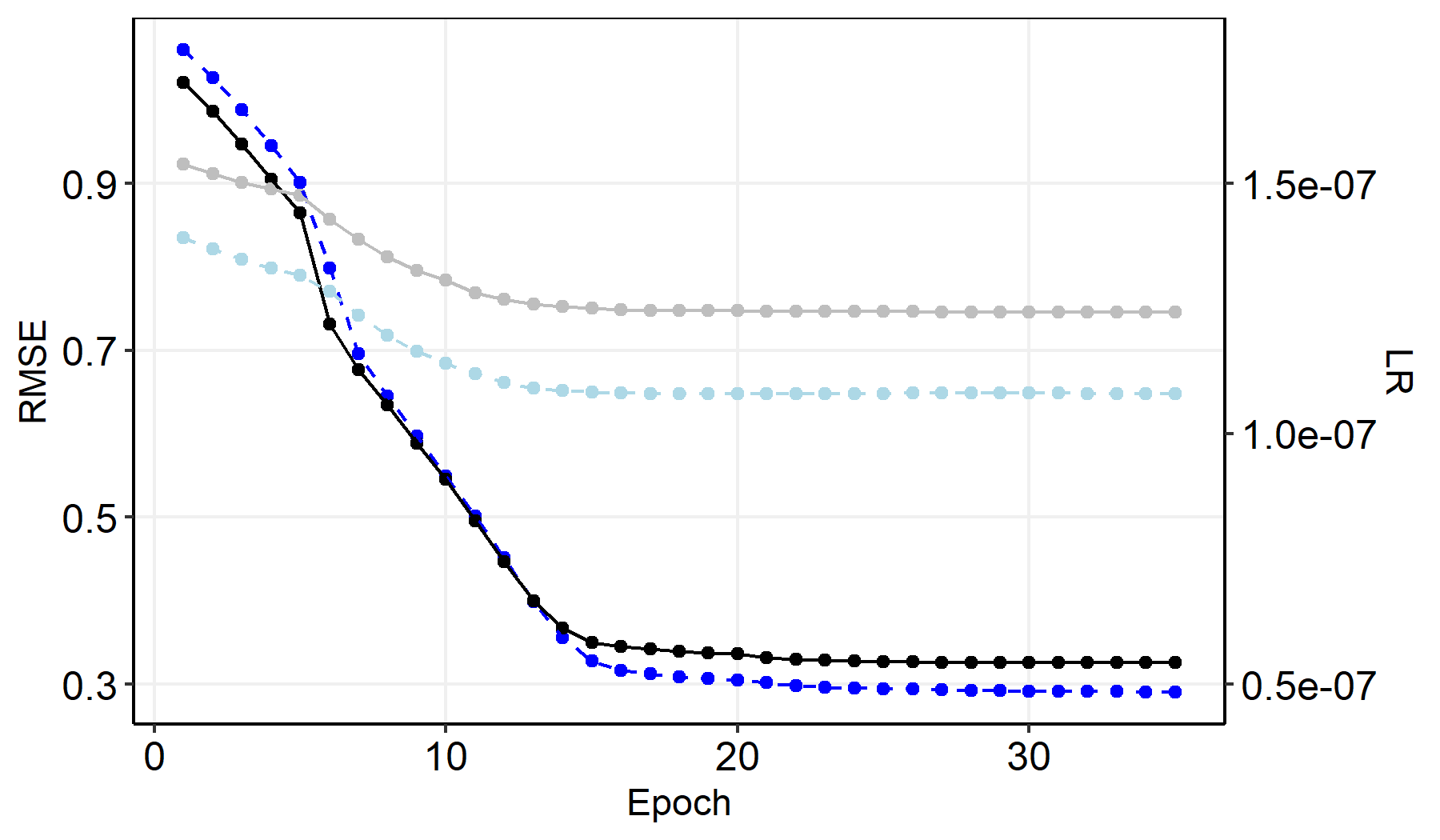 Supplementary Figure S 1: Prolonged history of model training. black: validation, blue: training, light: including density, dark: without density.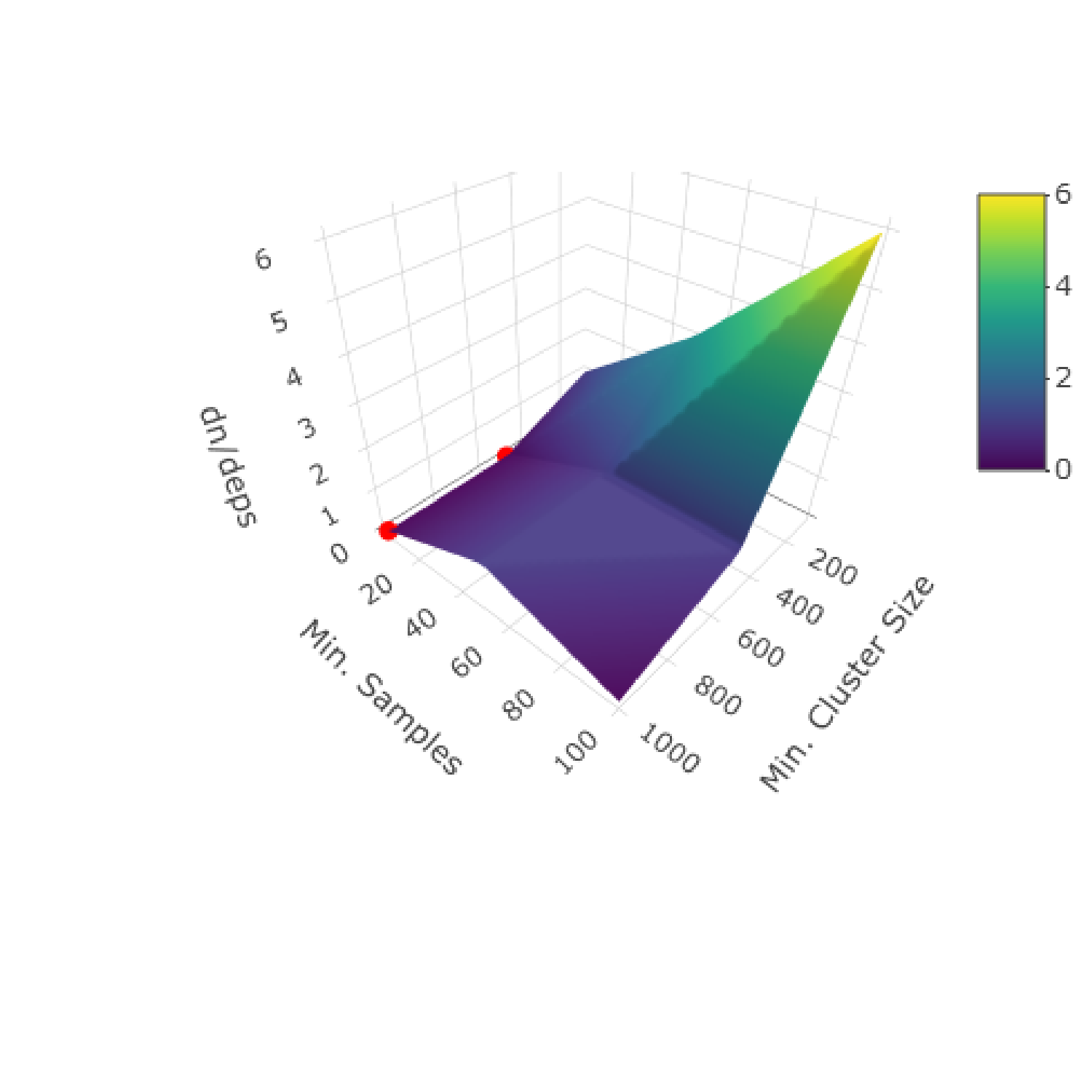 Supplementary Figure S 2: Influence of Epsilon regarding the segregation of macro-habitats. dn/deps is the difference in segregated macro-habitats at a specific range in Epsilon (0.2 - 0.32).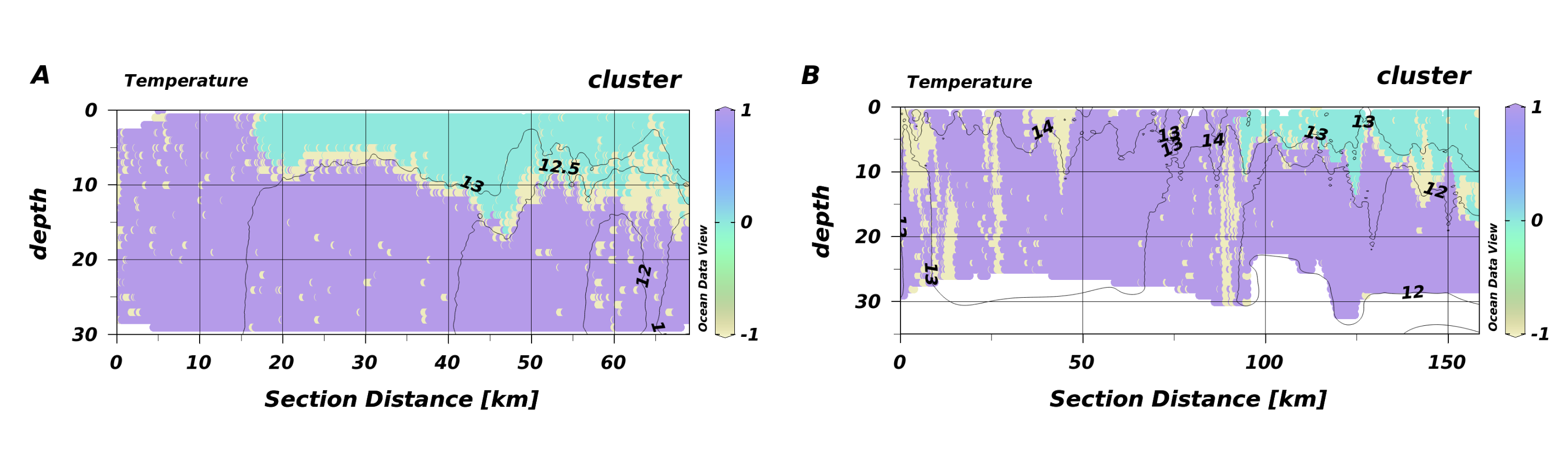 Supplementary Figure S 3: Habitat maps of T1 (A) and T2 (B) from HE534 overlayed by temperature isolines.ParameterGVIFdtNS1.98dtWE1.59Oxygen2.16doNS1.84doWE1.57Salinity1.36dsNS1.09dsWE1.07Chlorophyll_a1.17dcNS1.12dcWE1.03Appendicularia1.04Copepoda1.25Pluteus1.13MarineSnow1.30Dinoflagelattes1.02